Universiteti i Prishtinës "HASAN PRISHTINA"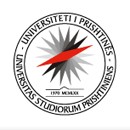 University of Prishtina "HASAN PRISHTINA"Fakulteti EkonomikBaçelorRaporti i studentëve që kanë paraqitur proviminAfati i Nëntorit-2020/2021-BaçelorAjet AhmetiMatematika financiare (BF)Verejtje: Konsultimet mbahen te merkuren(15.12.2021) ne ora 16:00.Printuar më: 12/13/2021/ 12:12:021 / 1© Sistemi Elektronik për Menaxhimin e Studentëve (SEMS)NënshkrimiNr.StudentiRegjistri IDNota1Blendina Bedri Veliu2005291001782Elton Aziz Agushi1805011001183Lendrit Rexhë Fetahaj190501100100